Муниципальное бюджетное образовательное учреждение Б.Терсенская средняя общеобразовательная школа Уренского муниципального района Нижегородской области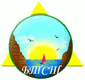 Внеклассное мероприятие на тему «К 70-летию Великой Победы»Разработала и провелаучитель начальных классовХрамцова Л.С.Д.Б.ТерсеньЦели:актуализировать  знания  учащихся о подвигах советских людей в годы Великой Отечественной войны, о знаменательной дате – 70 –летии  Великой Победы и её значении в  истории человечества;расширить знания школьников о Великой Отечественной войне;способствовать воспитанию патриотических чувств, любви и гордости за свою страну,  уважительного отношения к ветеранам войны;Учитель:Наше внеклассное мероприятие по математике посвящено празднику, который для всех людей нашей страны является самым главным. Догадаться, что это за праздник вы сможете, если решите задачки в стихах.Волна за волною на берег идет,Из моря на пляж ракушки несет.Таня и Надя по пляжу гуляли,В ладошки ракушки они собирали.Двенадцать ракушек всего у подружек,Их пополам разделили они.Сколько ракушек у каждой? Скажи!(6)дИграли мальчики в футбол.Забил сначала Петя гол,Два гола забил Сережа,Дима отличился тоже:Вдвое больше он забил,Чем Петя и Сережа.А Стасик в воротах стоял.Сколько мячей он не поймал?(9)еВ лес за грибами папа ходил,Еле корзину домой притащил:Шестнадцать лисичек, восемь маслят,Три сыроежки, двадцать опят,Один боровик да десять груздей.Сколько грибов? Посчитайте скорей!(58)нЗахотели мы блиныИ на завтрак испеклиСо сметаной и вареньем –Это просто объеденье!До чего вкусны блины!По три штуки съели мы:Папа, мама, брат, сестра,Наша бабушка и я.Сколько съели мы блинов?У кого ответ готов?(18)ьБыли вишенки у Саши.Угощал он всех друзей:По две вишни дал Наташе,Васе, Игорю и Маше,И еще две взял Андрей.А сколько у Саши вишенок было?Кто посчитал?А то я забыла.(10)пНа клумбе красивоТюльпаны цвели.Белых тюльпановЦвело тридцать три.Если удвоить это число,Можно узнать,Сколько красных цвело.Девятую частьвсех тюльпанов найдете –И желтых цветовмне число назовете.(11)оНа лугу – табун коней,В нем сто двадцать лошадей:Одна шестая – вороных,Поровну всех лошадей остальных:Пегих, каурых, буланых, гнедых.По сколько лошадок было таких?(25)бВ тихой заводи рекиЖили-были окуньки.Двух поймали рыбаки,А семь в реке осталось.Сколько окуньков сначалаВ заводи плескалось?(9)еРазноцветные клубкиБабушка досталаИ для внуков дорогихПодарочки связала:Шапочку – для Маши,Кофточку – Наташе,Варежки – Илюше,Носочки – для Андрюши,Шарфик – для РомочкиПерчатки – для Томочки.Рады внучата подаркам таким,Сказали спасибо все как один.Сколько же всего ребятБабушку благодарят?(6)дМама ребят за стол усадила,Сладкими сливами всех угостила –Иру, Наташу и Петю:– Ешьте на здоровье, дети!По десять слив ребята съели,Лишь две незрелые остались.Сколько слив было?Вы догадались?(32)ы- Что получилось?-  День Победы.Учитель:9 мая вся страна отмечает великий праздник - День Победы, победы советского народа в Великой Отечественной войне. Война унесла более 20 миллионов жизней, превратила города и поселки в руины, вывела из строя заводы, фабрики. Много горя и страха принесла война, но, несмотря на голод, холод и разруху наш народ победил. Он победил страшного врага, который поработил много государств и заставил их жить в страхе - он победил фашизм.День Победы - это великий праздник в нашей стране. В этот день чтят память тех, кто погиб, и кланяются всем тем, кто остался жив.9 мая отмечают во всем мире в знак признательности нашему народу за великий подвиг. Наш народ очень трепетно относится к этому празднику и передает его из поколения в поколение.Я  желаю всем, чтобы никогда больше в нашем мире не было войны, чтобы всегда над нашей головой было мирное, голубое небо, чтобы никто никогда не слышал разрывов бомб, чтобы все народы жили в мире и согласии.- А кто помнит, когда началась Великая Отечественная война?- 22 июня 1941 года.Дети читают стихиВот сорок первый год, конец июня,
И люди спать легли спокойно накануне.
Но утром уже знала вся страна,
Что началась ужасная войнаСтрана цвела. Но враг из-за угла
Свершил налёт, пошёл на нас войною.
В тот грозный час,
Стальною став стеною, 
Вся молодость оружие взяла,
Чтоб отстоять Отечество родное.Учитель:-  Запишите римскими цифрами, какими по счету являются май и июнь.- Сосчитайте, чему равна сумма и произведение  цифр, обозначающих год начала войны.(15 и 36)- Какое правило умножения мы здесь вспомнили? (умножение на 1)- На сколько больше произведение этих чисел, чем их сумма? - Какое правило здесь применили?-  Кто помнит, сколько лет продолжалась война?Дети читают стихи:И шла война четыре долгих года.
Мы воевали за свою свободу.
Враги хотели нашу землю захватить,
А нас в рабов послушных превратить.
И было много страшных битв,
В которых враг проклятый был разбит.
Великое сраженье под Москвой,
В котором мы врагу сказали твёрдо: "СТОЙ!Учитель: Во время войны шли тяжелые сражения в битвах под Москвой, Сталинградом, Курском, Ленинградом.Ученик первый:Враг стремительно продвигался вглубь советской территории. В сентябре гитлеровцы окружили Ленинград. Началась блокада города, которая длилась почти три года, 900 дней и ночей. Самым трудным и трагичным был период блокады, длившейся с 8 сентября 1941 года по 27 января 1944 года. В осаждённом городе от бомбёжек, обстрелов, голода и холода погибло более 800 тысяч человек. Были разрушены промышленные предприятия, школы, лечебные учреждения, музеи и другие здания. В январе 1943 года была прорвана блокада города, советские войска разорвали кольцо окружения. Но полностью сняли блокады только через год, в январе 1944 года.Учитель:- Блокада Ленинграда продолжалась 900 дней. Сколько это лет и месяцев?      Ученик второй:К концу сентября 1941 года фашисты подошли к Москве. 30 сентября 1941года началась грандиозная битва за Москву. На защиту столицы встала вся страна. Под Москвой начались ожесточённые бои. 5 декабря 1941 года советские войска перешли в контрнаступление под Москвой и разгромили врага. Фашисты были отброшены от столицы на многие десятки километров. Это было первое крупное поражение фашистской Германии за всю Вторую мировую войну.Учитель:- Битва под Москвой  началась 30 сентября 1941 года и закончилась 5 декабря 1941. Сосчитайте, сколько дней длилась эта битва. Ученик третий: Летом 1942 года начались ожесточённые бои за Сталинград. Вражеские самолёты непрерывно бомбили город, превращая его в руины. Повсюду бушевали пожары.Героическая оборона Сталинграда продолжалась 4 месяца. (Бои на улицах города продолжались около 2 месяцев).      Но советские войска вновь сдержали натиск, остановили врага. Одновременно они готовили ответный удар, чтобы окончательно разгромить противника.  Наступление1943 года. После этой победы сокрушительные удары по врагу следовали с нарастающей силой.    Летом 1943 года разгорелось сражение под Курском. Советские войска разгромили врага и заставили отступить. Победа под Курском стала началом крупного наступления советской армииОсенью 1944 года Советская армия освободила от захватчиков всю территорию страны. Советские войска вышли к германской границе. В апреле 1945 года начался штурм Берлина – столицы Германии. Им руководил выдающийся полководец маршал Георгий Константинович Жуков. Бои шли за каждую улицу, дом, станцию метрополитена. Особенно упорные бои разгорелись в самом центре Берлина, за рейхстаг – это здание, в котором заседал парламент Германии. И уже через две недели, 1 мая, Красное Знамя Победы развевалось над куполом рейхстага.        Германское командование подписало документ, в котором признало своё поражение. 8 мая 1945 года Фашистская Германия капитулировала, т.е. прекратила вооружённую борьбу и сдалась победителям.Великая Отечественная Война, продолжавшаяся долгих 1418 дней и ночей, закончилась!Дети читают стихи:Пусть дни войны тянулись очень долго,
Пусть быстро мчались мирные года.
Победы под Москвой, под Курском и на Волге
История запомнит навсегда.Война закончилась,
Но песней опалённой
Над каждым домом
До сих пор она кружит,
И не забыли мы,
Что двадцать миллионов
Ушли в бессмертие,
Чтоб нам с тобою житьбденопьы25695811101832